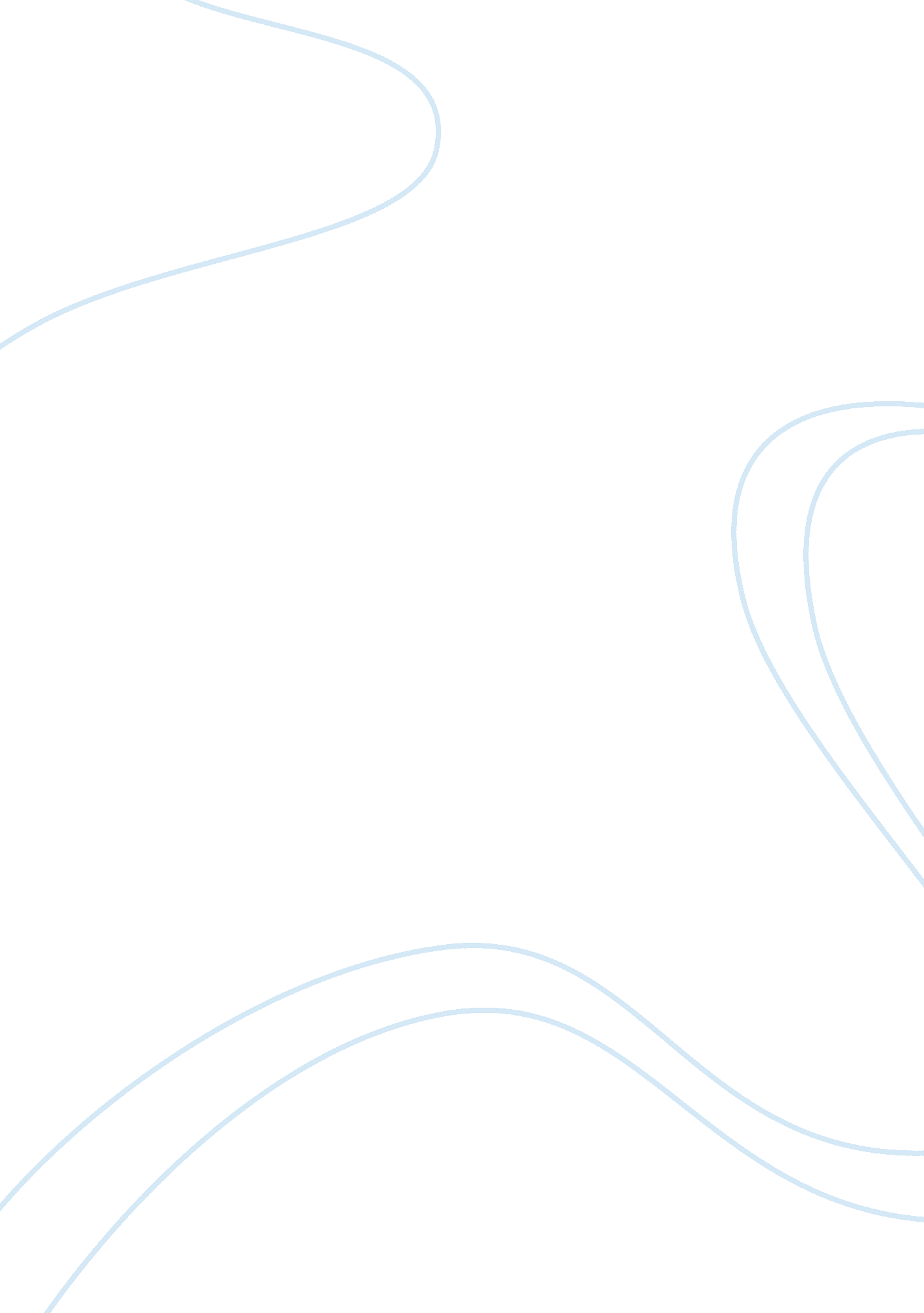 Perseverence is the key to successExperience, Meaning of Life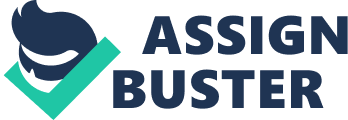 It is an apt saying that " fire is the test of gold and adversity, of man". The key to success in any field is the perseverance of a human being. Success is like a ladder where the person steeping in to it has to undergo a lot of hard work to reach at the top. There would be many pitfalls and obstructions but the fruit will be surely sweet. Hence, one must not run away from perseverance rather should adopt in such a way that you are able to overcome your difficulties with it. Success in life doesn't come easily and there are many failures and hurdles for a person to clear before its achievement. The one undying quality every successful man in this world has is the quality of perseverance. It is this quality which makes even the seemingly impossible become possible. The dictionary meaning of perseverance is " Persisting in or remaining constant to a purpose, idea or task in spite of obstacles." It is necessary to be wise while being perseverant about something. One should be clear about his/her priorities in life before choosing to persevere. At times you might not want to quit simply because you are perseverant by nature but it can be negative in some cases as you might be persisting on something which you actually don't want and sticking with it is simply hurting you. A person who is always hesitant, doubtful and backing over all issues in life will not be able to achieve anything substantial during the course of his/her life. It is the quality of wise perseverance that separates the average person from a genius. It is often observed and noted that genius often stems from an average dream but outstanding perseverance. Great things have come only to those who have persevered against the odds and dared to go beyond the established boundaries of his/her society. A desire can only take a real form when hard work to obtain it is persevered against all odds. There are some decisions in life when a person has to take a strong decision in order to overcome odd situations and circumstances. For this, one has to be mentally fit so that he or she is able to make sound decisions. Mental intelligence is of little importance when it comes to taking the biggest decisions arise. It is often seen that the mostly intelligent of people don't have the fortitude to take a bold decision and are often seen on the margins of a great achievement. The true power comes from persistence towards a fruitful goal. The ability to turn stumbling blocks into stepping stones makes the world respect you and push you towards the success you aspire for. Motivation plays a vital role in the constant persistence of a goal. If you are not motivated to achieve something, you are most likely to drop its pursuit half-way. It is essential to be passionate about the aim that you have set for yourself and constantly renew your motivation for it. The biggest success stories are of those who have endured all hardships and refused to give up the goal which in all senses was wise to pursue. A positive mindset is an incomparable asset. The positive thinking and outlook is necessary for the success and development of an individual. Moreover, it helps you to overcome negative feelings and evils surrounding you and your work. If you feel that nothing can stop you from success and it will come to you eventually with hard work, it actually will. The world can never stop a determined man from getting his worth when he sets his mind to it. The ability to persevere stems from a great mind and makes the world recognize its greatness in due course of time. A man with perseverance can be easily distinguished from the group of people. Such a person has a different and unique personality which can impress the people surrounding him or her. You must have perseverance as a part of your personality if you wish to be known as a successful individual. A man of perseverance is certainly going to do well in his or her life if principle of perseverance 